Łódź przyciąga nowoczesne budownictwo. 18 obiektów Echo Investment na mapie Łodzi, a kolejnych 5 powstaje
Łódź się zmienia, a w tej metamorfozie od ponad dwóch dekad uczestniczy Echo Investment. Deweloper ukończył 18 łódzkich projektów o powierzchni 123 tys. mkw. Wśród nich znajdują się m.in. osiedle Nowa Dzielnica i Osiedle Jarzębinowe, biurowy kompleks Symetris, czy hotele Novotel i Ibis. A już niedługo łodzianie będą mieć do dyspozycji 5 kolejnych inwestycji, w tym wielofunkcyjny projekt „destination” Fuzja oraz pierwsze zrównoważone osiedle - Zenit na Widzewie. W ciągu 25 lat istnienia Echo Investment zrealizowało i oddało do użytkowania prawie 200 inwestycji w 37 polskich miastach. Ich łączna powierzchnia zajmuje 2 miliony metrów kwadratowych.– Jesteśmy jedynym deweloperem, który ma doświadczenie we wszystkich głównych segmentach nieruchomości. Teraz te kompetencje wykorzystujemy przy projektowaniu wielofunkcyjnych, miastotwórczych przestrzeni, jak łódzka Fuzja. Na prawie 8 ha przy ul. Tymienieckiego przywracamy do życia miejsca i obiekty po dawnej fabryce Scheiblera. Tworzymy tu przestrzenie biurowe, handlowo-usługowe i mieszkalne, a także otwarte, zielone tereny rekreacyjne. Pierwsze budynki, plac miejski i duża przestrzeń społeczna są już gotowe i codziennie przyciągają łodzian. Również mieszkania na Fuzji cieszą się dużą popularnością. W etapie I powstały dwa budynki z 274 mieszkaniami - 99% z nich już się sprzedało. W etapie II budujemy kolejnych 237 lokali, z których już 73% znalazło nabywców. Niedawno uruchomiliśmy też kolejny, III etap sprzedaży – mówi Dawid Wrona, dyrektor sprzedaży mieszkań w Echo Investment.Łódź pionierem zrównoważonego budownictwa	Obecnie Echo Investment realizuje w Łodzi 5 inwestycji, o łącznej powierzchni prawie 70 tys. mkw. Wśród nich znajdują się m.in. biurowiec React, projekt mixed-use Fuzja oraz osiedla Boho i Zenit. Spółka czuje się współodpowiedzialna za to, jak będzie wyglądać i funkcjonować Łódź w przyszłości, dlatego wspólnie z fundacją Dotlenieni posadzi w całym mieście ponad tysiąc drzew.  – W tym roku wprowadziliśmy do sprzedaży dwa nowe projekty mieszkaniowe. Zenit będzie pierwszym osiedlem zaprojektowanym zgodnie ze strategią zrównoważonego rozwoju Miasta Łodzi. Inwestycję wyposażymy w panele fotowoltaiczne. Tak pozyskaną zieloną energię wykorzystamy do zasilania części wspólnych budynków np. wind lub oświetlenia, urządzeń wentylacji i klimatyzacji czy stacji ładowania samochodów elektrycznych. Tereny zielone będą nawadniane wodą deszczową, magazynowaną w zbiornikach retencyjnych. Na osiedlu znajdzie się również szklarnia oraz strefa relaksu, wyłączona z ruchu samochodowego. Natomiast Boho będzie oazą spokoju w śródmieściu Łodzi. Na działce przy ul. Wodnej 17 zaprojektowaliśmy osiedle z 2 niskimi budynkami, gdzie powstanie ponad 200 mieszkań. Wizytówką Boho będą dwa zielone i kameralne dziedzińce, na których będzie kwitło sąsiedzkie życie – mówi Dawid Wrona.18 punktów na mapie ŁodziŁódź z każdym rokiem się zmienia, modernizuje, zyskuje nowe funkcje, równocześnie zachowując swój niepowtarzalny charakter i dbając o postindustrialne dziedzictwo. Echo Investment czynnie w tej zmianie uczestniczy i współtworzy nowe fragmenty miasta. W trakcie ponad 20 lat aktywności na łódzkim rynku, firma zrealizowała w tym mieście 18 projektów, z czego 12 stanowiły osiedla z mieszkaniami na sprzedaż i wynajem. Po ośmiu latach budowy deweloper kończy właśnie wieloetapową inwestycję Osiedle Jarzębinowe, o łącznej powierzchni 40 tys. mkw., gdzie mieszka ponad 2 tysiące osób. Dobrze znane łodzianom są także takie inwestycje, jak mieszczące się przy ul. Wodnej osiedle Nowa Dzielnica, Centrum Rozrywki Łódź czy hotele Novotel i Ibis. Dotychczas w Łodzi deweloper oddał do użytku 123 tys. mkw. powierzchni. ***Kontakt dla mediów:Agnieszka SmużewskaZOOM bsc K. +48 517 077 554M. agnieszka.smuzewska@zoom-bsc.pl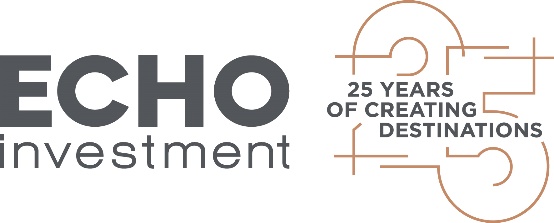 www.echo.com.plEcho Investment ma już 25 lat. Ćwierć wieku temu spółka zadebiutowała na Giełdzie Papierów Wartościowych w Warszawie i rozpoczęła działalność w sektorze nieruchomości. Od tego czasu zrealizowała blisko 200 projektów o łącznej powierzchni ponad 2 mln mkw. w kilkudziesięciu miastach Polski.Echo Investment jest największym polskim deweloperem, jedynym na rynku z bogatym doświadczeniem w trzech sektorach rynku nieruchomości: mieszkaniowym, biurowym i handlowo-usługowym. Jako firma współodpowiedzialna za rozwój miast, angażuje się w duże miastotwórcze projekty łączące różne funkcje, jak Browary Warszawskie czy Fuzja w Łodzi. To miejsca, w których ludzie mogą pracować, mieszkać, bawić się i zaspokajać potrzeby dnia codziennego.